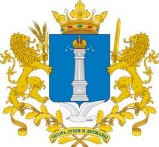 Уважаемая Светлана Владимировна!Управление контроля (надзора) и регуляторной политики администрации Губернатора Ульяновской области по результатам рассмотрения проекта Закона Ульяновской области «О внесении изменений в Закон Ульяновской области «О квоте для приёма на работу инвалидов на территории Ульяновской области и признании утратившими силу отдельных законодательных актов (положений законодательных актов) Ульяновской области» направляет следующее заключение.Заключениеоб оценке регулирующего воздействия проекта Закона Ульяновской области «О внесении изменений в Закон Ульяновской области «О квоте для приёма на работу инвалидов на территории Ульяновской области и признании утратившими силу отдельных законодательных актов (положений законодательных актов) Ульяновской области»Рассмотрев в соответствии с Законом Ульяновской области от 05.11.2013 № 201-ЗО «О порядке проведения оценки регулирующего воздействия проектов нормативных правовых актов Ульяновской области и проектов муниципальных нормативных правовых актов, порядке проведения экспертизы нормативных правовых актов Ульяновской области и муниципальных нормативных правовых актов, затрагивающих вопросы осуществления предпринимательской и инвестиционной деятельности, и порядке проведения оценки фактического воздействия нормативных правовых актов Ульяновской области, затрагивающих осуществление предпринимательской и инвестиционной деятельности», пунктом 4.2 раздела 4 Положения о проведении оценки регулирующего воздействия проектов нормативных правовых актов Ульяновской области, утверждённого постановлением Правительства Ульяновской области от 16.12.2013 № 607-П «Об утверждении Положения о проведении оценки регулирующего воздействия проектов нормативных правовых актов Ульяновской области и признании утратившими силу отдельных постановлений (отдельного положения постановления) Правительства Ульяновской области» (далее – Положение), распоряжением Губернатора Ульяновской области от 28.11.2019 № 1440-р «Об утверждении Положения об управлении контроля (надзора) и регуляторной политики администрации Губернатора Ульяновской области» проект Закона Ульяновской области «О внесении изменений в Закон Ульяновской области «О квоте для приёма на работу инвалидов на территории Ульяновской области и признании утратившими силу отдельных законодательных актов (положений законодательных актов) Ульяновской области» (далее – проект акта), подготовленный и направленный для подготовки настоящего заключения Агентством по развитию человеческого потенциала и трудовых ресурсов Ульяновской области (далее – разработчик акта), Правительство Ульяновской области сообщает следующее.1. Описание предлагаемого правового регулирования.Проект акта разработан в соответствии с Федеральным законом от 28.06.2021 № 219-ФЗ «О внесении изменений в Закон Российской Федерации «О занятости населения в Российской Федерации» и статью 21 Федерального закона «О социальной защите инвалидов в Российской Федерации» (далее – Федеральный закон от 28.06.2021 № 219-ФЗ).Проектом акта вносятся изменения в Закон Ульяновской области от 27.04.2009 № 41-ЗО «О квоте для приёма на работу инвалидов на территории Ульяновской области и признании утратившими силу отдельных законодательных актов (положений законодательных актов) Ульяновской области» (далее – Закон Ульяновской области от 27.04.2009 № 41-ЗО) в части:1) изменяется название Закона Ульяновской области от 27.04.2009              № 41-ЗО;2) уточняются правила исчисления квоты для приёма на работу инвалидов.Закон вступает в силу с 1 марта 2022 года.В целом принятие проекта акта направлено на приведение норм Закона Ульяновской области от 27.04.2009 № 41-ЗО в соответствие с федеральным законодательством, а также на обеспечение возможности работодателям, осуществляющим свою деятельность на территории Ульяновской области, исполнять в полном объёме требования законодательства о квотировании рабочих мест для трудоустройства инвалидов.2. Проблема, на решение которой направлен предлагаемый способ правового регулирования, оценка негативных эффектов, возникающих в связи с наличием рассматриваемой проблемы.Пунктом 12 статьи 1 Федерального закона от 28.06.2021 № 219-ФЗ глава III Закона Российской Федерации от 19.04.1991 № 1032-1 «О занятости населения в Российской Федерации» дополнена статьёй 13.2, которая включает следующие положения:1. Работодателям, у которых численность работников превышает 100 человек, законодательством субъекта Российской Федерации устанавливается квота для приёма на работу инвалидов в размере от 2 до 4% от среднесписочной численности работников. Работодателям, у которых численность работников составляет от 35 до 100 человек включительно, законодательством субъекта Российской Федерации может устанавливаться квота для приёма на работу инвалидов в размере не более 3% от среднесписочной численности работников.2. Численность работников для целей исчисления квоты для приёма на работу инвалидов определяется исходя из среднесписочной численности работников без учёта работников филиалов и представительств работодателя, расположенных в других субъектах Российской Федерации.3. Филиалам и представительствам работодателя устанавливается квота для приёма на работу инвалидов в соответствии с законодательством субъектов Российской Федерации, на территориях которых они расположены, исходя из среднесписочной численности работников таких филиалов и представительств работодателя.4. При исчислении квоты для приёма на работу инвалидов в среднесписочную численность работников не включаются работники, условия труда на рабочих местах которых отнесены к вредным и (или) опасным условиям труда по результатам специальной оценки условий труда.Действующая редакция Закона Ульяновской области от 27.04.2009                № 41-30 не учитывает положения Федерального закона от 28.06.2021                           № 219-ФЗ о порядке исчисления квоты для приёма на работу инвалидов, что, по мнению разработчика акта, создаёт правовую коллизию при расчёте необходимого количества рабочих мест для трудоустройства инвалидов.Таким образом, принятие проекта акта направлено на решение проблемы устранения ситуации правовой неопределённости при расчёте необходимого количества рабочих мест для трудоустройства инвалидов, а также на исполнение в полном объёме требований федерального законодательства о квотировании рабочих мест для трудоустройства инвалидов.3. Обоснование целей предлагаемого правового регулирования.По мнению разработчика акта, основной целью разработки предлагаемого правового регулирования является:Таблица 1В целом принятие проекта акта направлено на реализацию отдельных положений Федерального закона от 28.06.2021 № 219-ФЗ в целях уточнения порядка исчисления квоты для приёма на работу инвалидов.4. Анализ международного опыта, опыта субъектов Российской Федерации в соответствующей сфере.По итогам мониторинга регионального законодательства в части приведения регионального закона о квоте для приёма на работу инвалидов в соответствие с федеральным законодательством, установлено, что в настоящее время только в одном субъекте Российской Федерации внесены соответствующие изменения, так:Законом Орловской области от 31.08.2021 № 2667-ОЗ «О внесении изменений в статьи 2 и 3 Закона Орловской области «О квотировании рабочих мест для трудоустройства инвалидов в Орловской области» установлено:Численность работников для целей исчисления квоты для приёма на работу инвалидов определяется исходя из среднесписочной численности работников без учёта работников филиалов и представительств работодателя, расположенных в других субъектах Российской Федерации.При исчислении квоты для приёма на работу инвалидов в среднесписочную численность работников не включаются работники, условия труда на рабочих местах которых отнесены к вредным и (или) опасным условиям труда по результатам специальной оценки условий труда.Данные положения вступают в силу с 01.03.2022.Таким образом, с учётом регионального опыта можно сделать вывод об определённой степени эффективности рассматриваемого правового регулирования.5. Анализ предлагаемого правового регулирования и иных возможных способов решения проблемы.По мнению разработчика акта, принятие проекта акта позволит реализовать отдельные положения Федерального закона от 28.06.2021                           № 219-ФЗ в части установления квот для приёма на работу инвалидов не только работодателям Ульяновской области, но и филиалам и представительствам работодателей, осуществляющим деятельность на территории Ульяновской области.Принятие проекта акта не потребует дополнительного финансирования из средств областного бюджета Ульяновской области.В рамках оценки проведён анализ соответствия рассматриваемого проекта акта принципам установления и оценки применения обязательных требований, определённых Федеральным законом от 31.07.2020 № 247-ФЗ 
«Об обязательных требованиях в Российской Федерации», а именно:1) законность;2) обоснованность обязательных требований;3) правовая определённость и системность;4) открытость и предсказуемость;5) исполнимость обязательных требований.Альтернативным вариантом решения проблемы является отказ от принятия рассматриваемого правового регулирования, т.е. сохранение ситуации «статус-кво». Однако данный вариант решения проблемы не позволит устранить ситуацию правовой неопределённости в сфере установления квоты для приёма на работу инвалидов на территории Ульяновской области, а также привести Закон Ульяновской области от 27.04.2009 № 41-30 в соответствие с федеральным законодательством.Таким образом, оптимальным вариантом решения проблемы является принятие рассматриваемого правового регулирования.6. Анализ основных групп участников отношений, интересы которых будут затронуты предлагаемым правовым регулированием.По информации разработчика акта, основными группами участников общественных отношений, интересы которых будут затронуты рассматриваемым правовым регулированием, являются организации, которым                      в соответствии со статьёй 21 Федерального закона от 24.11.1995                          № 181-ФЗ «О социальной защите инвалидов в Российской Федерации» и пунктом 3 статьи 25 Закона Российской Федерации от 19.04.1991 № 1032-1 «О занятости населения в Российской Федерации», Законом Ульяновской области от 27.04.2009 № 41-ЗО установлена квота для приёма на работу инвалидов.Количественная оценка адресатов регулирования представлена в таблице ниже:Таблица 27. Сведения о проведении публичных обсуждений проекта акта.В рамках публичных обсуждений, после окончания этапа обсуждения концепции регулирования (с 10.08.2021 по 19.08.2021), разработчиком акта проект акта и сводный отчёт были размещены с 20.08.2021 по 03.09.2021 на специализированном ресурсе для проведения публичных обсуждений http://regulation.ulgov.ru. Материалы для публичных обсуждений одновременно были направлены в Союз «Ульяновская областная торгово-промышленная палата», Региональное объединение работодателей «Союз промышленников и предпринимателей Ульяновской области», Ульяновское региональное отделение Общероссийской общественной организации малого и среднего предпринимательства «ОПОРА РОССИИ», Ульяновское областное региональное отделение Общероссийской общественной организации «Деловая Россия», Уполномоченному по защите прав предпринимателей в Ульяновской области и иным заинтересованным лицам.Позиций, содержащих замечания и предложения, по рассматриваемому правовому регулированию от участников публичных обсуждений не поступало.8. Выводы по результатам проведения оценки регулирующего воздействия.По итогам оценки регулирующего воздействия считаем, что проект акта не содержит положений, устанавливающих избыточные обязанности, запреты и ограничения для субъектов предпринимательской и инвестиционной деятельности или способствующих их введению, а также положений, способствующих возникновению необоснованных расходов субъектов предпринимательской и инвестиционной деятельности и областного бюджета Ульяновской области.Также проект акта соответствует принципам установления и оценки применения обязательных требований, определённых Федеральным законом 
от 31.07.2020 № 247-ФЗ «Об обязательных требованиях в Российской Федерации».Начальник управления контроля (надзора)и регуляторной политики администрацииГубернатора Ульяновской области                                                       Ю.В.Казаков [МЕСТО ДЛЯ ПОДПИСИ]Артемьев Евгений ВячеславовичГлушенкова Наталья Александровна58-91-52ПРАВИТЕЛЬСТВО УЛЬЯНОВСКОЙ ОБЛАСТИСоборная пл., д. 1, г. Ульяновск, 432017, тел./факс (8422) 58-93-43; e-mail: mail@ulgov.ru, http://www.ulgov.ruОКПО 00022237, ОГРН 1027301175110 ИНН/КПП 7325001144/732501001ПРАВИТЕЛЬСТВО УЛЬЯНОВСКОЙ ОБЛАСТИСоборная пл., д. 1, г. Ульяновск, 432017, тел./факс (8422) 58-93-43; e-mail: mail@ulgov.ru, http://www.ulgov.ruОКПО 00022237, ОГРН 1027301175110 ИНН/КПП 7325001144/732501001ПРАВИТЕЛЬСТВО УЛЬЯНОВСКОЙ ОБЛАСТИСоборная пл., д. 1, г. Ульяновск, 432017, тел./факс (8422) 58-93-43; e-mail: mail@ulgov.ru, http://www.ulgov.ruОКПО 00022237, ОГРН 1027301175110 ИНН/КПП 7325001144/732501001ПРАВИТЕЛЬСТВО УЛЬЯНОВСКОЙ ОБЛАСТИСоборная пл., д. 1, г. Ульяновск, 432017, тел./факс (8422) 58-93-43; e-mail: mail@ulgov.ru, http://www.ulgov.ruОКПО 00022237, ОГРН 1027301175110 ИНН/КПП 7325001144/732501001ПРАВИТЕЛЬСТВО УЛЬЯНОВСКОЙ ОБЛАСТИСоборная пл., д. 1, г. Ульяновск, 432017, тел./факс (8422) 58-93-43; e-mail: mail@ulgov.ru, http://www.ulgov.ruОКПО 00022237, ОГРН 1027301175110 ИНН/КПП 7325001144/732501001ПРАВИТЕЛЬСТВО УЛЬЯНОВСКОЙ ОБЛАСТИСоборная пл., д. 1, г. Ульяновск, 432017, тел./факс (8422) 58-93-43; e-mail: mail@ulgov.ru, http://www.ulgov.ruОКПО 00022237, ОГРН 1027301175110 ИНН/КПП 7325001144/732501001[МЕСТО ДЛЯ ШТАМПА][МЕСТО ДЛЯ ШТАМПА][МЕСТО ДЛЯ ШТАМПА][МЕСТО ДЛЯ ШТАМПА]На №73-ИОГВ-15/1679вн  от06.09.2021Исполняющему обязанности руководителя агентства по развитию человеческого потенциала и трудовых ресурсов  Ульяновской областиДроновой С.В.Исполняющему обязанности руководителя агентства по развитию человеческого потенциала и трудовых ресурсов  Ульяновской областиДроновой С.В.О направлении заключения об оценке регулирующего воздействияО направлении заключения об оценке регулирующего воздействияО направлении заключения об оценке регулирующего воздействияО направлении заключения об оценке регулирующего воздействияИсполняющему обязанности руководителя агентства по развитию человеческого потенциала и трудовых ресурсов  Ульяновской областиДроновой С.В.Описание целей предлагаемого регулирования, их соотношение с проблемойСроки достижения целей предлагаемого регулированияИндикаторы достижения целей регулирования по годамПринятие Закона в соответствии с федеральным законодательством сентябрь 2021-Группы потенциальных адресатов предлагаемого правового регулирования Количество участников группыПрогноз изменения количества в среднесрочном периодеОрганизации, которым в соответствии со статьёй 21 Федерального закона от 24.11.1995 № 181-ФЗ «О социальной защите инвалидов в Российской Федерации» и пунктом 3 статьи 25 Закона Российской Федерации от 19.04.1991 № 1032-1 «О занятости населения в Российской Федерации», Законом Ульяновской области от 27.04.2009 № 41-ЗО установлена квота для приёма на работу инвалидовболее 10 тыс. участников-